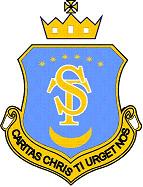                                                                                        St Teresa’s Catholic Primary SchoolElsenham Crescent,Basildon,EssexSS14 1UETelephone:	01268 553502Headteacher:	Mrs Nuala Cashell                             MA Ed NPQH26 May 2021FILM NIGHT – THURSDAY 10TH JUNEWe will be holding a film night after half term to raise funds for new books for our library.  To keep children and adults as safe as possible, the children will not come together but will stay in their classroom bubbles for this event.  Children will still be served hotdogs and drinks and Years 1 and 2 will watch a ‘U’ certificate film.  The films in Years 3,4,5 and 6 will be either ‘U’ certificate or ‘PG’.Please collect your child at 5 pm.The cost of this session is £5 per child, however if you are a family of three siblings the total cost is £12.  Payment should accompany this slip.  Thank you✂-------------------------------------------------------------------------------------------------------------------------------Please return this slip by Tuesday 8th JuneI would like my child / children to attend the film night on Thursday 10th June 2021.  Child …………………………………………………………… in Year ………………..Child …………………………………………………………… in Year ………………..Child …………………………………………………………… in Year ………………..Vegetarian option (please tick ONLY if required).I enclose payment of £5 per child (£12 per family of 3 siblings).I will pick up my child/ren at 5.00 p.m. promptly.